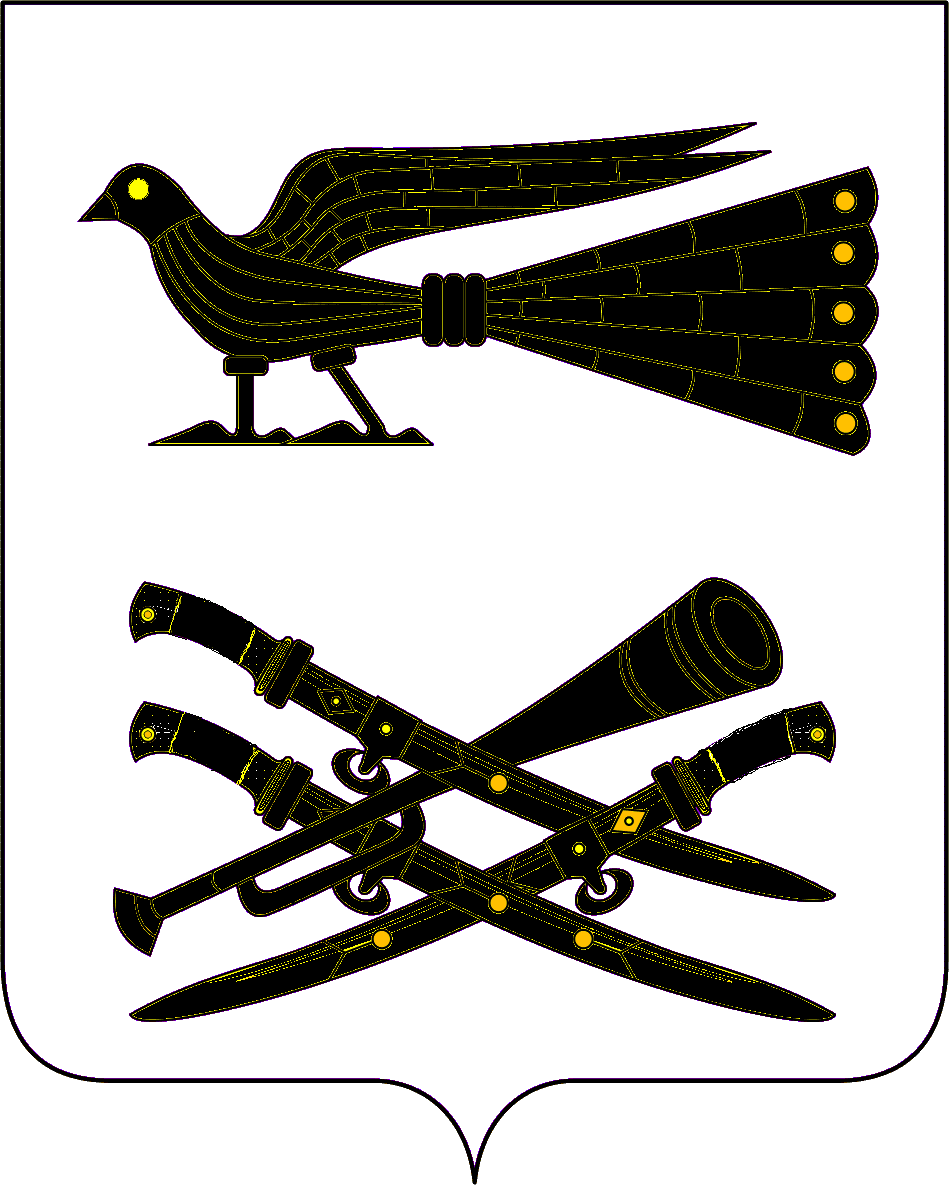 Совет Платнировского сельского поселения     Кореновского районаР Е Ш Е Н И Еот 16.11.2020                                                                                             № 89О внесении изменений в решение Совета Платнировского сельского поселения Кореновского района от  14  февраля 2020 года № 50 "Об утверждении Положения о порядке организации и проведения публичных слушаний, общественных обсуждений в Платнировском  сельском поселении Кореновского района"В целях приведения муниципального правового акта в соответствие с
действующим законодательством, Совет Платнировского сельского поселения Кореновского района  решил:1. Внести в решение Совета Платнировского сельского поселения Кореновского района от  14  февраля 2020 года № 50 "Об утверждении Положения о порядке организации и проведения публичных слушаний, общественных обсуждений в Платнировском  сельском поселении Кореновского района"  следующие изменения:1.1. Абзац 10 пункта 62 раздела V приложения к решению дополнить
предложением следующего содержания:«В случае, указанном в части 7.1 статьи 25 Градостроительного кодекса Российской Федерации, срок проведения общественных обсуждений или публичных слушаний по проекту, предусматривающему внесение изменений в генеральный план, с момента оповещения жителей муниципального образования о проведении таких общественных обсуждений или публичных слушаний до дня опубликования заключения о результатах таких общественных обсуждений или публичных слушаний составляет не менее одного месяца и более двух месяцев.».1.2. Абзац 8 -10 пункта 63 раздела V приложения к решению изложить в следующей редакции:«Глава поселения в течение десяти дней после
представления ему проекта правил землепользования и застройки и
обязательных приложений должен принять решение об утверждении правил
землепользования и застройки (в случае принятия нормативного правового акта органа государственной власти субъекта Российской Федерации об
утверждении правил землепользования и застройки местной администрацией) о направлении указанного проекта в Совет Платнировского сельского поселения Кореновского района  или об отклонении проекта правил землепользования и застройки и о направлении его на доработку с указанием даты его повторного представления.Правила землепользования и застройки утверждаются Советом или, если это предусмотрено законодательством субъекта Российской Федерации о градостроительной деятельности, местной администрацией. Обязательными приложениями к проекту правил землепользования и застройки являются протокол общественных обсуждений или публичных слушаний, заключение о результатах общественных обсуждений или публичных слушаний, за исключением случаев, если их проведение не требуется.Совет по результатам рассмотрения проекта правил землепользования и застройки и обязательных приложений к нему может утвердить правила
землепользования и застройки или направить проект правил землепользования и застройки главе муниципального образования на доработку в соответствии с заключением о результатах общественных обсуждений или публичных слушаний по указанному проекту, за исключением случаев, если утверждение правил землепользования и застройки осуществляется местной администрацией в соответствии с законодательством субъекта Российской Федерации о градостроительной деятельности.».1.3. В абзаце 5 пункта 64 радела раздела V приложения к решению слова «десять дней» заменить словами «семь рабочих дней».1.4. Абзац 2 пункта 65 раздела V приложения к решению дополнить
приложением следующего содержания:	«Заявление о предоставлении разрешения на отклонение от предельных параметров разрешенного строительства, реконструкции объектов капитального строительства может быть направлено в форме электронного документа, подписанного электронной подписью.».                                                     	2. Общему отделу администрации Платнировского сельского поселения Кореновского района (Хорина) обнародовать настоящее решение в установленных местах и разместить на официальном сайте органов местного самоуправления Платнировского сельского поселения Кореновского района в информационно-телекоммуникационной сети «Интернет».	3.Решение вступает в силу после его официального обнародования.Глава Платнировского  сельского поселенияКореновского района__________________М.В. КулишПредседатель СоветаПлатнировского сельского поселенияКореновского района_____________А.Г. Павленко